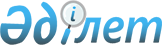 О признании утратившими силу некоторых постановлений акимата Шардаринского районаПостановление акимата Шардаринского района Туркестанской области от 11 апреля 2022 года № 103. Зарегистрировано в Министерстве юстиции Республики Казахстан 19 апреля 2022 года № 27657
      В соответствии со статьей 27 Закона Республики Казахстан "О правовых актах" акимат Шардаринского района ПОСТАНОВЛЯЕТ:
      1. Признать утратившими силу некоторых постановлений акимата Шардаринского района, согласно приложению к настоящему постановлению.
      2. Контроль за исполнением настоящего постановления возложить на заместителя акима района Б.Шомпиева.
      3. Настоящее постановление вводится в действие по истечении десяти календарных дней после дня его первого официального опубликования. Перечень утративших силу некоторых постановлений акимата Шардаринского района.
      1. Постановление акимата Шардаринского района от 5 февраля 2020 года № 29 "Об утверждении государственного образовательного заказа на дошкольное воспитание и обучение, размера родительской платы" (зарегистрировано в Реестре государственной регистрации нормативных правовых актов за № 5400);
      2. О внесении изменений в постановление акимата Шардаринского района от 25 августа 2020 года № 201 "Постановление акимата Шардаринского района от 5 февраля 2020 года № 29 "Об утверждении государственного образовательного заказа на дошкольное воспитание и обучение, размера родительской платы" (зарегистрировано в Реестре государственной регистрации нормативных правовых актов за № 5764);
      3. Постановление акимата Шардаринского района от 18 марта 2021 года № 100 "Об определении специально отведенных мест и (или) маршруты для осуществления выездной торговли на территории Шардаринского района" (зарегистрировано в Реестре государственной регистрации нормативных правовых актов за № 6114);
      4. Постановление акимата Шардаринского района от 24 июля 2020 года № 183 "Об утверждении Методики оценки деятельности административных государственных служащих исполнительных органов финансируемых из районного бюджета и административных государственных служащих аппарата акима Шардаринского района корпуса "Б"" (зарегистрировано в Реестре государственной регистрации нормативных правовых актов за № 5735);
      5. О внесении изменений в постановление акимата Шардаринского района от 31 декабря 2020 года № 405 "Постановление акимата Шардаринского района от 24 июля 2020 года № 183 "Об утверждении Методики оценки деятельности административных государственных служащих исполнительных органов финансируемых из районного бюджета и административных государственных служащих аппарата акима Шардаринского района корпуса "Б"" (зарегистрировано в Реестре государственной регистрации нормативных правовых актов за № 6009).
					© 2012. РГП на ПХВ «Институт законодательства и правовой информации Республики Казахстан» Министерства юстиции Республики Казахстан
				
      Аким Шардаринского района

К. Жолдыбай
Приложение к постановлению
акимата Шардаринского района
от 11 апреля 2022 года № 103